Ponovitev Decimalna številaPrepiši v zvezek!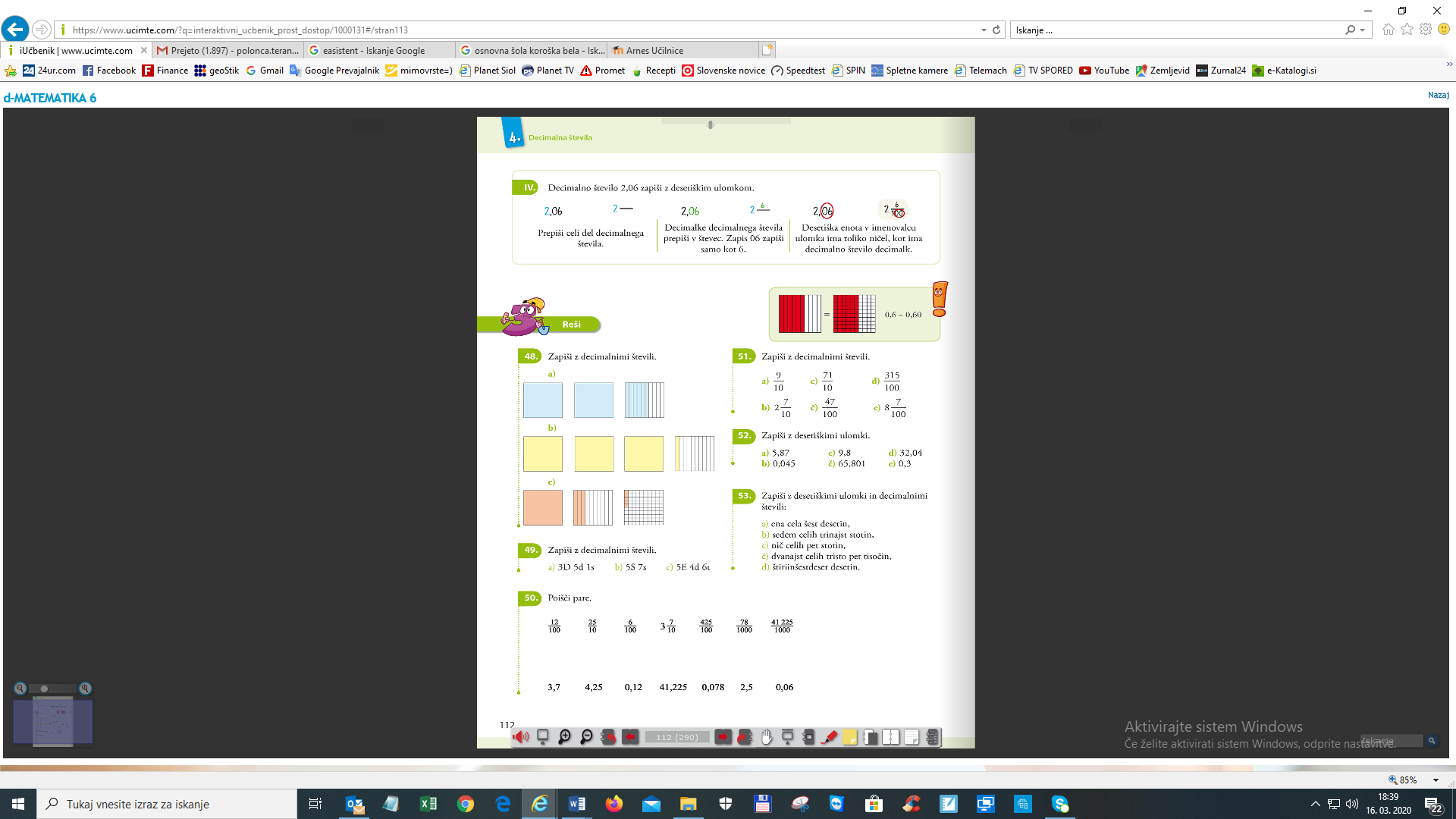 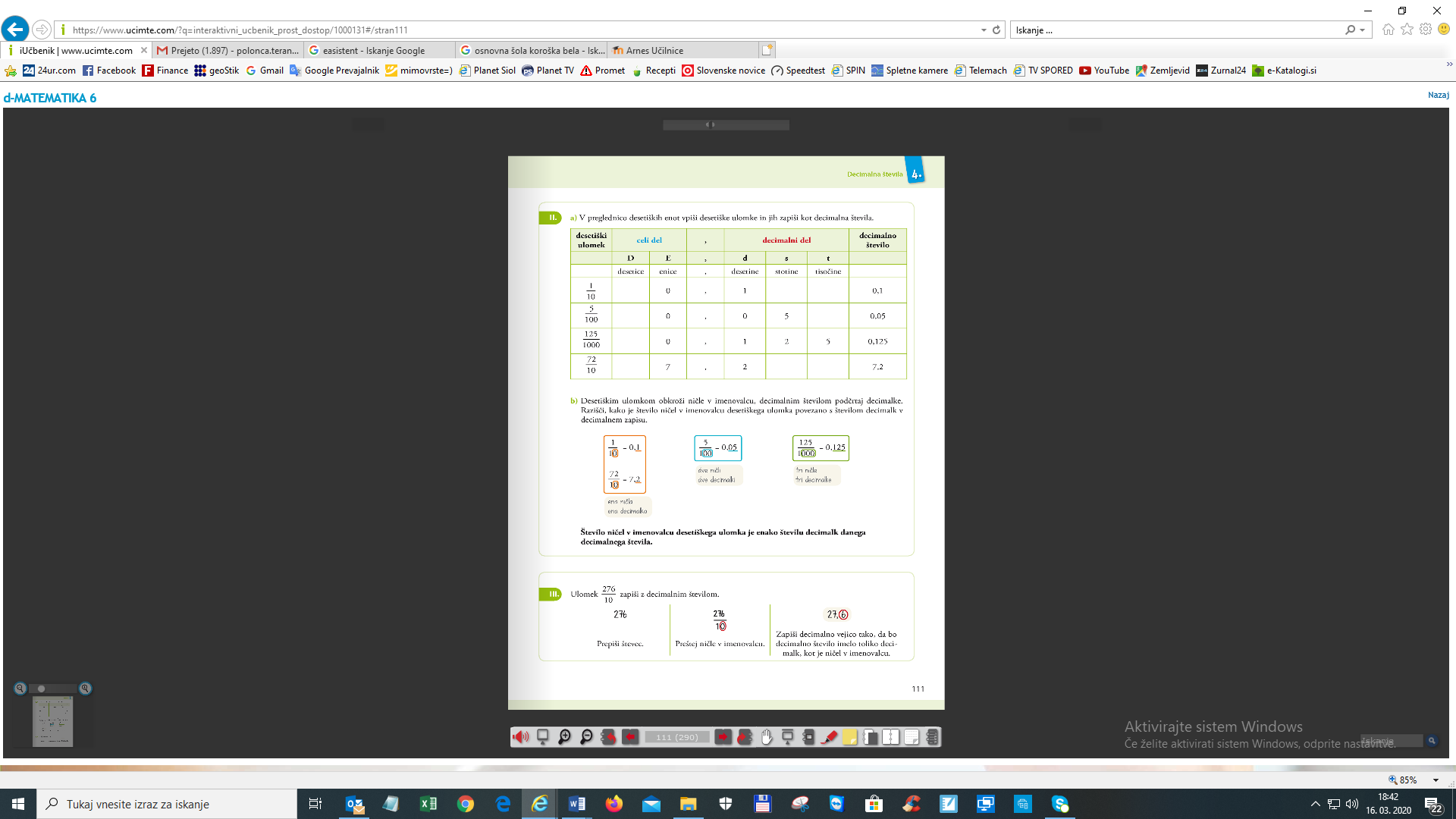 Zapiši z decimalnimi števili!3D 5d 1s	5S 7s		5E 4d 6tPrepiši in zapiši z desetiškimi ulomki!5,870,0459,865,80132,040,3Prepiši in zapiši z desetiškimi ulomki in decimalnimi števili!Ena cela šest desetinSedem celih trinajst stotinNič celih devet desetinNič celih pet stotinDvanajst celih tristo pet tisočinŠtiriinšestdeset desetinPrepiši in decimalna števila zapiši z besedami!0,82,34,0395,014Prepiši in zapiši z decimalnimi števili!25 stotin8 desetin17 desetin6 stotin9 tisočin581 tisočinKatere ničle lahko izpustiš? Prepiši v zvezek!9,50			0,0070			06,08			09,900